            Antoniusschule Thuine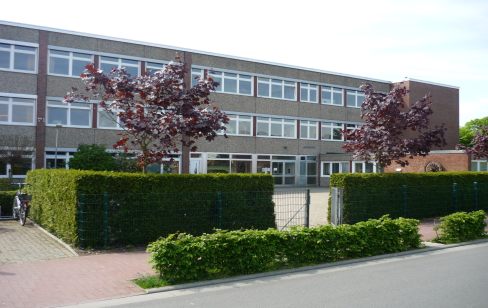 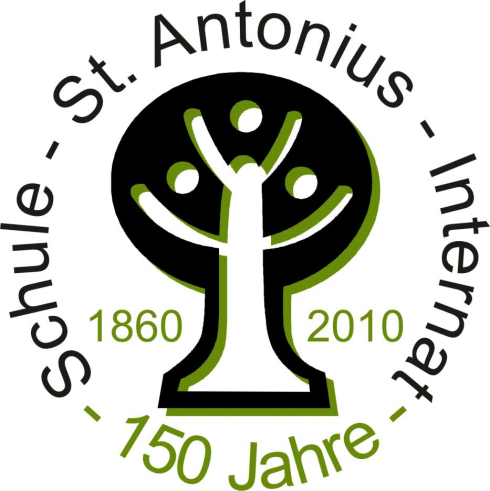                       Haupt- und Realschule               Kath.Schule in freier Trägerschaft                                 (Ersatzschule)                          Mühlenstr.1                        49832 ThuinePraktikumsbescheinigung für das Schuljahr Die Schülerin / der Schüler , geb. am  ,hat in dem Zeitraum vom  bis zum  in unserem Unternehmen________________________________________________________________________________(Name, Anschrift und Telefon/Fax des Unternehmens bzw. Stempel)ein Schulpraktikum / Ferienpraktikum als (Ausbildungsberuf /Berufsfeld)  absolviert.Zu seinen/ihren Einsatzbereichen und ausgeführten Tätigkeiten zählten die nachfolgendaufgeführten Punkte:Einsatzbereiche: Ausgeführte Tätigkeiten:Bemerkungen: _______________________________			__________________________________Ort, Datum							(Firmenstempel, Unterschrift des betreuendenAusbilders bzw. des Firmeninhabers)